Załącznik nr 11 do Regulaminu konkursu  - Lista sprawdzająca do wniosku o dofinansowanie projektu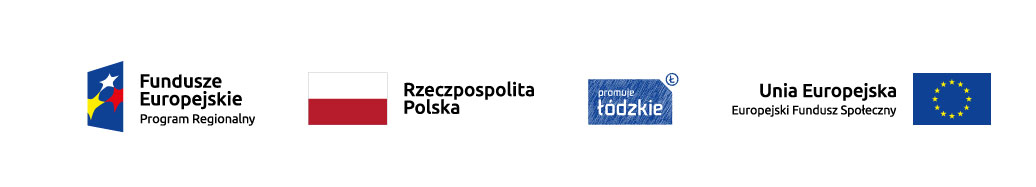 LISTA SPRAWDZAJĄCA DO WNIOSKU O DOFINANSOWANIE PROJEKTU KONKURSOWEGO W RAMACH RPO WŁ na lata 2014-2020Konkurs nr RPLD.09.01.01-IP.01-10-002/18 - Poddziałanie IX.1.1LISTA SPRAWDZAJĄCA DO WNIOSKU O DOFINANSOWANIE PROJEKTU KONKURSOWEGO W RAMACH RPO WŁ na lata 2014-2020Konkurs nr RPLD.09.01.01-IP.01-10-002/18 - Poddziałanie IX.1.1LISTA SPRAWDZAJĄCA DO WNIOSKU O DOFINANSOWANIE PROJEKTU KONKURSOWEGO W RAMACH RPO WŁ na lata 2014-2020Konkurs nr RPLD.09.01.01-IP.01-10-002/18 - Poddziałanie IX.1.1LISTA SPRAWDZAJĄCA DO WNIOSKU O DOFINANSOWANIE PROJEKTU KONKURSOWEGO W RAMACH RPO WŁ na lata 2014-2020Konkurs nr RPLD.09.01.01-IP.01-10-002/18 - Poddziałanie IX.1.1LISTA SPRAWDZAJĄCA DO WNIOSKU O DOFINANSOWANIE PROJEKTU KONKURSOWEGO W RAMACH RPO WŁ na lata 2014-2020Konkurs nr RPLD.09.01.01-IP.01-10-002/18 - Poddziałanie IX.1.1LISTA SPRAWDZAJĄCA DO WNIOSKU O DOFINANSOWANIE PROJEKTU KONKURSOWEGO W RAMACH RPO WŁ na lata 2014-2020Konkurs nr RPLD.09.01.01-IP.01-10-002/18 - Poddziałanie IX.1.1LISTA SPRAWDZAJĄCA DO WNIOSKU O DOFINANSOWANIE PROJEKTU KONKURSOWEGO W RAMACH RPO WŁ na lata 2014-2020Konkurs nr RPLD.09.01.01-IP.01-10-002/18 - Poddziałanie IX.1.1LISTA SPRAWDZAJĄCA DO WNIOSKU O DOFINANSOWANIE PROJEKTU KONKURSOWEGO W RAMACH RPO WŁ na lata 2014-2020Konkurs nr RPLD.09.01.01-IP.01-10-002/18 - Poddziałanie IX.1.1LISTA SPRAWDZAJĄCA DO WNIOSKU O DOFINANSOWANIE PROJEKTU KONKURSOWEGO W RAMACH RPO WŁ na lata 2014-2020Konkurs nr RPLD.09.01.01-IP.01-10-002/18 - Poddziałanie IX.1.1LISTA SPRAWDZAJĄCA DO WNIOSKU O DOFINANSOWANIE PROJEKTU KONKURSOWEGO W RAMACH RPO WŁ na lata 2014-2020Konkurs nr RPLD.09.01.01-IP.01-10-002/18 - Poddziałanie IX.1.1LISTA SPRAWDZAJĄCA DO WNIOSKU O DOFINANSOWANIE PROJEKTU KONKURSOWEGO W RAMACH RPO WŁ na lata 2014-2020Konkurs nr RPLD.09.01.01-IP.01-10-002/18 - Poddziałanie IX.1.1LISTA SPRAWDZAJĄCA DO WNIOSKU O DOFINANSOWANIE PROJEKTU KONKURSOWEGO W RAMACH RPO WŁ na lata 2014-2020Konkurs nr RPLD.09.01.01-IP.01-10-002/18 - Poddziałanie IX.1.1LISTA SPRAWDZAJĄCA DO WNIOSKU O DOFINANSOWANIE PROJEKTU KONKURSOWEGO W RAMACH RPO WŁ na lata 2014-2020Konkurs nr RPLD.09.01.01-IP.01-10-002/18 - Poddziałanie IX.1.1Lp.Brzmienie wymogu/kryterium Miejsce zawarcia informacji we wnioskuMiejsce zawarcia informacji we wnioskuMiejsce zawarcia informacji we wnioskuMiejsce zawarcia informacji we wnioskuWymaganiaCZY MÓJ WNIOSEK POZWOLI OCENIAJĄCYM UZNAĆ 
WYMÓG/KRYTERIUM ZA SPEŁNIONY/E?CZY MÓJ WNIOSEK POZWOLI OCENIAJĄCYM UZNAĆ 
WYMÓG/KRYTERIUM ZA SPEŁNIONY/E?CZY MÓJ WNIOSEK POZWOLI OCENIAJĄCYM UZNAĆ 
WYMÓG/KRYTERIUM ZA SPEŁNIONY/E?CZY MÓJ WNIOSEK POZWOLI OCENIAJĄCYM UZNAĆ 
WYMÓG/KRYTERIUM ZA SPEŁNIONY/E?CZY MÓJ WNIOSEK POZWOLI OCENIAJĄCYM UZNAĆ 
WYMÓG/KRYTERIUM ZA SPEŁNIONY/E?CZY MÓJ WNIOSEK POZWOLI OCENIAJĄCYM UZNAĆ 
WYMÓG/KRYTERIUM ZA SPEŁNIONY/E?Lp.Brzmienie wymogu/kryterium Miejsce zawarcia informacji we wnioskuMiejsce zawarcia informacji we wnioskuMiejsce zawarcia informacji we wnioskuMiejsce zawarcia informacji we wnioskuWymaganiaTAKTAKNIENIENIENIE DOTYCZY1.Wnioskodawca oraz partnerzy (o ile dotyczy) nie podlegają wykluczeniu z możliwości otrzymania dofinansowaniaSekcja X Sekcja X Sekcja X Sekcja X Złożenie wniosku za pośrednictwem generatora wniosku oznacza potwierdzenie zgodności z prawdą oświadczeń zawartych w sekcji X Oświadczenie, że instytucja, którą reprezentuję nie podlega wykluczeniu z możliwości otrzymania dofinansowania, w tym wykluczeniu, o którym mowa w: art. 207 ust. 4 ustawy z dnia 27 sierpnia 2009 r. o finansach publicznych, oraz że wobec podmiotu, który reprezentuję, nie został orzeczony zakaz dostępu do środków funduszy europejskich na podstawie:	art. 12 ust. 1 pkt 1 ustawy z dnia 15 czerwca 2012 r. o skutkach powierzania wykonywania pracy cudzoziemcom przebywającym wbrew przepisom na terytorium Rzeczypospolitej Polskiej,		art. 9 ust. 1 pkt 2a ustawy z dnia 28 października 2002 r. o odpowiedzialności podmiotów zbiorowych za czyny zabronione pod groźbą kary.Uwaga!	Powyższe dotyczy również partnerów. Oddzielne oświadczenie dla partnerów umieszczone jest w sekcji X Oświadczenie partnera projektu – o ile dotyczy.Przed podpisaniem umowy WUP w Łodzi zweryfikuje prawdziwość oświadczenia wobec wszystkich podmiotów (wnioskodawcy i partnerów) na podstawie informacji z rejestru MF czy wnioskodawcy i partnerzy nie są wykluczeni z możliwości otrzymania dofinansowania.2.Kwalifikowalność projektuSekcja X Sekcja X Sekcja X Sekcja X Złożenie wniosku za pośrednictwem generatora wniosku oznacza potwierdzenie zgodności z prawdą oświadczeń zawartych w sekcji X Oświadczenie, że projekt jest zgodny z przepisami art. 65 ust. 6 i art. 125 ust. 3 lit. e) i f) Rozporządzenia Parlamentu Europejskiego i Rady (UE) nr 1303/2013 z dn. 17 grudnia 2013 r. tj.:- czy projekt nie został zakończony w rozumieniu art. 65 ust. 6,   - jeśli wnioskodawca rozpoczął projekt przed dniem złożenia wniosku, czy przestrzegał obowiązujących przepisów prawa dotyczących danej operacji (art. 125 ust. 3 lit. e), - czy projekt nie obejmuje przedsięwzięć będących częścią operacji, które zostały objęte lub powinny były zostać objęte procedurą odzyskiwania zgodnie z art. 71 (trwałość operacji) w następstwie przeniesienia działalności produkcyjnej poza obszar objęty programem (art. 125 ust.3 lit. f).3.Wnioskodawca zgodnie ze Szczegółowym Opisem Osi Priorytetowych RPO WŁ 2014-2020 oraz RPO WŁ 2014-2020 jest uprawniony do ubiegania się o dofinansowanieSekcja IISekcja IISekcja IISekcja IIO dofinansowanie projektu mogą ubiegać się podmioty specjalizujące się w aktywizowaniu osób zagrożonych ubóstwem lub wykluczeniem społecznym:instytucje pomocy i integracji społecznej;podmioty ekonomii społecznej;jednostki samorządu terytorialnego i ich jednostki organizacyjne, związki i stowarzyszenia jst;organizacje pozarządowe;kościoły, związki wyznaniowe oraz osoby prawne kościołów i związków wyznaniowych;przedsiębiorcy.4.Spełnienie wymogów dotyczących partnerstwa (jeśli dotyczy)Sekcja X Sekcja X Sekcja X Sekcja X Złożenie wniosku za pośrednictwem generatora wniosku oznacza potwierdzenie zgodności z prawdą oświadczeń zawartych w sekcji X Oświadczenie, że w przypadku projektu partnerskiego spełnione zostały wymogi dotyczące utworzenia albo zainicjowania partnerstwa przed złożeniem wniosku o dofinansowanie albo przed rozpoczęciem realizacji projektu, o ile data ta jest wcześniejsza od daty złożenia wniosku o dofinansowanie.Dodatkowo (o ile dotyczy) wybór partnera spoza sektora finansów publicznych został dokonany zgodnie z art. 33 ust. 2-4 ustawy z dnia 11 lipca 2014r. o zasadach realizacji programów w zakresie polityki spójności finansowanych w perspektywie 2014-2020.W przypadku zmiany partnera zgodnie z art. 33 ust. 3a ustawy z dnia 11 lipca 2014 r. o zasadach realizacji programów w zakresie polityki spójności finansowanych w perspektywie 2014-2020 na etapie realizacji projektu kryterium uznaje się za spełnione.5.Potencjał finansowy wnioskodawcy i partnerów (jeśli dotyczy)Sekcja II Sekcja II Sekcja II Sekcja II Wnioskodawca oraz partnerzy (o ile dotyczy), ponoszący wydatki w danym projekcie z EFS, posiadają łączny obrót za ostatni zatwierdzony rok obrotowy zgodnie z ustawą o rachunkowości z dnia 29 września 1994 r. lub za ostatni zamknięty i zatwierdzony rok kalendarzowy równy lub wyższy od łącznych rocznych wydatków w ocenianym projekcie w roku kalendarzowym, w którym wydatki są najwyższe. Za obrót należy przyjąć sumę przychodów uzyskanych przez podmiot na poziomie ustalania wyniku na działalności gospodarczej – tzn. jest to suma przychodów ze sprzedaży netto, pozostałych przychodów operacyjnych oraz przychodów finansowych. W przypadku podmiotów nieprowadzących działalności gospodarczej i jednocześnie niebędących jednostkami sektora finansów publicznych, jako obroty należy rozumieć wartość przychodów (w tym przychodów osiągniętych z tytułu otrzymanego dofinansowania na realizację projektów). W przypadku projektów, w których udzielane jest wsparcie zwrotne w postaci pożyczek lub poręczeń jako obrót należy rozumieć kwotę kapitału pożyczkowego i poręczeniowego, jakim dysponowali wnioskodawcy/partnerzy (o ile dotyczy) w poprzednim zamkniętym i zatwierdzonym roku obrotowym.Kryterium nie dotyczy projektów realizowanych z udziałem jednostek sektora finansów publicznych zarówno w roli lidera jak i partnera.6.Okres realizacji projektu mieści się w okresie kwalifikowalności wydatkówSekcja ISekcja ISekcja ISekcja IOkres realizacji projektu dotyczy zakresu rzeczowego i finansowego.Projekt nie może rozpocząć się wcześniej niż 1 stycznia 2014 r. a zakończyć później niż 31 grudnia 2023 r.Należy pamiętać, że dofinansowania nie mogą uzyskać projekty w pełni zrealizowane. 7.Zakaz podwójnego finansowaniaSekcja X Sekcja X Sekcja X Sekcja X Złożenie wniosku za pośrednictwem generatora wniosku oznacza potwierdzenie zgodności z prawdą oświadczeń zawartych w sekcji X Oświadczenie, że zadania przewidziane do realizacji i wydatki przewidziane do poniesienia w ramach projektu nie są i nie będą  współfinansowane z innych wspólnotowych instrumentów finansowych, w tym z innych funduszy strukturalnych Unii Europejskiej oraz Europejskiego Banku Inwestycyjnego lub dotacji z krajowych środków publicznych.8.Rozliczanie kwotami ryczałtowymiSekcja IVSekcja VISekcja IVSekcja VISekcja IVSekcja VISekcja IVSekcja VIW przypadku projektu o wartości wkładu publicznego nieprzekraczającej wyrażonej w PLN równowartości kwoty 100 000 EUR, Wnioskodawca wskazuje w treści wniosku na rozliczenie projektu kwotami ryczałtowymi, o których mowa w Wytycznych w zakresie kwalifikowalności wydatków. W przypadku projektu o wartości wkładu publicznego przekraczającej wyrażoną w PLN równowartość kwoty 100 000 EUR nie jest możliwe rozliczanie za pomocą kwot ryczałtowych.W ramach przedmiotowego konkursu obowiązuje następujący kurs przeliczeniowy: 1€ = 4,2779 PLN. Oznacza to konieczność stosowania kwot ryczałtowych dla projektów, w których wartość wkładu publicznego (środków publicznych) nie przekracza 427 790 PLN.9.Lokalizacja biura projektuSekcja X Sekcja X Sekcja X Sekcja X Złożenie wniosku za pośrednictwem generatora wniosku oznacza potwierdzenie zgodności z prawdą oświadczeń zawartych w sekcji X Oświadczenie, że w okresie realizacji projektu wnioskodawca będzie prowadził na terenie województwa łódzkiego biuro projektu (lub posiada tam siedzibę, filię, delegaturę, oddział czy inną prawnie dozwoloną formę organizacyjną działalności podmiotu) jak również to, że biuro projektu będzie oferowało możliwość udostępnienia pełnej dokumentacji wdrażanego projektu oraz uczestnicy projektu będą posiadali możliwość osobistego kontaktu z kadrą projektu.10.Projekt jest skierowany do grup docelowych z obszaru województwa łódzkiegoSekcja IIISekcja IIISekcja IIISekcja IIIUwaga!Zgodnie ze szczegółowym kryterium dostępu nr 2 z opisu grupy docelowej powinno wynikać, że wnioskodawca zakłada w projekcie udział wyłącznie osób zamieszkujących na obszarach słabo zaludnionych zgodnie ze stopniem urbanizacji (DEGURBA 3). Wykaz obszarów słabo zaludnionych zgodnie ze stopniem urbanizacji (DEGURBA 3) stanowi załącznik do regulaminu konkursu11.Zgodność projektu z zasadą równości szans i  niedyskryminacji, w tym  dostępności dla osób z niepełnosprawnościamiSekcja IIISekcja IIISekcja IIISekcja IIIWnioskodawca jest zobowiązany do planowania działań przewidzianych do realizacji w projekcie z uwzględnieniem ich zgodności z zasadą równości szans i niedyskryminacji, w tym dostępności dla osób z niepełnosprawnościami (m.in. poprzez zastosowanie koncepcji uniwersalnego projektowania) określoną w Wytycznych w zakresie realizacji zasady równości szans i niedyskryminacji, w tym dostępności dla osób z niepełnosprawnościami oraz zasady równości szans kobiet i mężczyzn w ramach funduszy unijnych na lata 2014-2020 z dnia 5 kwietnia 2018 r. oraz projekt ma pozytywny wpływ na ww. zasadę. Oferowane wsparcie w projekcie oraz wszystkie produkty projektu (które nie zostały uznane za neutralne) są dostępne dla wszystkich uczestników, w tym dla osób z niepełnosprawnościami, zgodnie ze standardami dostępności dla polityki spójności na lata 2014-2020, stanowiącymi Załącznik nr 2 do Wytycznych w zakresie realizacji zasady równości szans i niedyskryminacji, w tym dostępności dla osób z niepełnosprawnościami oraz zasady równości szans kobiet i mężczyzn w ramach funduszy unijnych na lata 2014-2020 z dnia 05 kwietnia 2018 r. W wyjątkowych sytuacjach, dopuszczalne jest uznanie neutralności produktu. Jeśli wnioskodawca uzna, że jakiś produkt projektu jest neutralny, zobowiązany jest wykazać we wniosku o dofinansowanie projektu, że dostępność nie dotyczy tego produktu.Szczegółowe informacje znajdują się w Instrukcji wypełnienia wniosku.12.Zgodność projektu z zasadą zrównoważonego rozwojuSekcja IIISekcja IIISekcja IIISekcja IIIWnioskodawca jest zobowiązany do planowania działań przewidzianych do realizacji z uwzględnieniem ich zgodności z zasadą zrównoważonego rozwoju (np.: drukowanie na papierze ekologicznym, drukowanie dwustronne materiałów szkoleniowych lub w miarę możliwości zastępowanie drukowania umieszczaniem ich na stronach www, serwowanie cateringu w naczyniach wielorazowych, przygotowanego z wykorzystaniem produktów pochodzących z gospodarstw ekologicznych, promowanie transportu publicznego lub dojazdów rowerem do pracy/miejsca realizacji wsparcia, świadome używanie klimatyzacji lub otwieranie okien w sytuacjach, gdy pozwoli to na utrzymanie właściwej temperatury w pomieszczeniu,  zastosowanie energooszczędnych żarówek lub w miarę możliwości wykorzystanie naturalnego oświetlenia, archiwizowanie dokumentów w formie elektronicznej).Kryterium uznaje się za spełnione w przypadku gdy projekt ma neutralny bądź pozytywny wpływ na realizację zasady zrównoważonego rozwoju.13.Zgodność projektu z zasadą równości szans kobiet i mężczyzn w oparciu o standard minimumSekcja IIISekcja IVSekcja IIISekcja IVSekcja IIISekcja IVSekcja IIISekcja IVProjekt należy do wyjątku, co do którego nie stosuje się standardu minimumWyjątki, co do których nie stosuje się standardu minimum:profil działalności beneficjenta (ograniczenia statutowe),zamknięta rekrutacja - projekt obejmuje (ze względu na swój zakres oddziaływania) wsparciem wszystkich pracowników/personel konkretnego podmiotu, wyodrębnionej organizacyjnie części danego podmiotu lub konkretnej grupy podmiotów wskazanych we wniosku o dofinansowanie projektu.W przypadku projektów, które należą do wyjątków, zaleca się również planowanie działań zmierzających do przestrzegania zasady równości szans kobiet i mężczyzn.13.Zgodność projektu z zasadą równości szans kobiet i mężczyzn w oparciu o standard minimumKażde kryterium oceny w standardzie minimum jest oceniane niezależnie od innych kryteriów oceny. Nie zwalnia to jednak od wymogu zachowania logiki konstruowania wniosku o dofinansowanie projektu. Jeżeli we wniosku o dofinansowanie projektu zostanie wykazane np. że zdiagnozowane bariery równościowe w danym obszarze tematycznym interwencji i/ lub  zasięgu oddziaływania projektu dotyczą kobiet, natomiast we  wskaźnikach zostanie zapisany podział na płeć ze wskazaniem na zdecydowanie większy udział mężczyzn we wsparciu, to  osoba oceniająca może obniżyć punktację za brak logiki pomiędzy poszczególnymi elementami wniosku.Standard minimum jest spełniony w przypadku uzyskania co najmniej 3 punktów za poniższe kryteria oceny. Maksymalna liczba punktów do uzyskania wynosi 6.Każde kryterium oceny w standardzie minimum jest oceniane niezależnie od innych kryteriów oceny. Nie zwalnia to jednak od wymogu zachowania logiki konstruowania wniosku o dofinansowanie projektu. Jeżeli we wniosku o dofinansowanie projektu zostanie wykazane np. że zdiagnozowane bariery równościowe w danym obszarze tematycznym interwencji i/ lub  zasięgu oddziaływania projektu dotyczą kobiet, natomiast we  wskaźnikach zostanie zapisany podział na płeć ze wskazaniem na zdecydowanie większy udział mężczyzn we wsparciu, to  osoba oceniająca może obniżyć punktację za brak logiki pomiędzy poszczególnymi elementami wniosku.Standard minimum jest spełniony w przypadku uzyskania co najmniej 3 punktów za poniższe kryteria oceny. Maksymalna liczba punktów do uzyskania wynosi 6.Każde kryterium oceny w standardzie minimum jest oceniane niezależnie od innych kryteriów oceny. Nie zwalnia to jednak od wymogu zachowania logiki konstruowania wniosku o dofinansowanie projektu. Jeżeli we wniosku o dofinansowanie projektu zostanie wykazane np. że zdiagnozowane bariery równościowe w danym obszarze tematycznym interwencji i/ lub  zasięgu oddziaływania projektu dotyczą kobiet, natomiast we  wskaźnikach zostanie zapisany podział na płeć ze wskazaniem na zdecydowanie większy udział mężczyzn we wsparciu, to  osoba oceniająca może obniżyć punktację za brak logiki pomiędzy poszczególnymi elementami wniosku.Standard minimum jest spełniony w przypadku uzyskania co najmniej 3 punktów za poniższe kryteria oceny. Maksymalna liczba punktów do uzyskania wynosi 6.Każde kryterium oceny w standardzie minimum jest oceniane niezależnie od innych kryteriów oceny. Nie zwalnia to jednak od wymogu zachowania logiki konstruowania wniosku o dofinansowanie projektu. Jeżeli we wniosku o dofinansowanie projektu zostanie wykazane np. że zdiagnozowane bariery równościowe w danym obszarze tematycznym interwencji i/ lub  zasięgu oddziaływania projektu dotyczą kobiet, natomiast we  wskaźnikach zostanie zapisany podział na płeć ze wskazaniem na zdecydowanie większy udział mężczyzn we wsparciu, to  osoba oceniająca może obniżyć punktację za brak logiki pomiędzy poszczególnymi elementami wniosku.Standard minimum jest spełniony w przypadku uzyskania co najmniej 3 punktów za poniższe kryteria oceny. Maksymalna liczba punktów do uzyskania wynosi 6.Każde kryterium oceny w standardzie minimum jest oceniane niezależnie od innych kryteriów oceny. Nie zwalnia to jednak od wymogu zachowania logiki konstruowania wniosku o dofinansowanie projektu. Jeżeli we wniosku o dofinansowanie projektu zostanie wykazane np. że zdiagnozowane bariery równościowe w danym obszarze tematycznym interwencji i/ lub  zasięgu oddziaływania projektu dotyczą kobiet, natomiast we  wskaźnikach zostanie zapisany podział na płeć ze wskazaniem na zdecydowanie większy udział mężczyzn we wsparciu, to  osoba oceniająca może obniżyć punktację za brak logiki pomiędzy poszczególnymi elementami wniosku.Standard minimum jest spełniony w przypadku uzyskania co najmniej 3 punktów za poniższe kryteria oceny. Maksymalna liczba punktów do uzyskania wynosi 6.13.Zgodność projektu z zasadą równości szans kobiet i mężczyzn w oparciu o standard minimumSekcja III Sekcja III Sekcja III Sekcja III 1. We wniosku o dofinansowanie projektu zawarte zostały informacje, które potwierdzają istnienie (albo brak istniejących) barier równościowych w obszarze tematycznym interwencji i/ lub zasięgu oddziaływania projektu.Maksymalna liczba punktów za spełnienie tego kryterium - 1Do przedstawienia informacji wskazujących na istnienie barier równościowych lub ich braku należy użyć danych  jakościowych  i/lub  ilościowych w podziale na płeć w obszarze tematycznym interwencji i/lub zasięgu oddziaływania projektu.Przy diagnozowaniu barier równościowych należy wziąć pod uwagę, w jakim położeniu znajdują się kobiety i mężczyźni wchodzący w skład grupy docelowej projektu. Dlatego też istotne jest podanie nie tylko liczby kobiet i mężczyzn, ale także dokonanie analizy sytuacji kobiet i mężczyzn w opisywanym obszarze.13.Zgodność projektu z zasadą równości szans kobiet i mężczyzn w oparciu o standard minimumSekcja IV Sekcja IV Sekcja IV Sekcja IV 2. Wniosek o dofinansowanie projektu zawiera działania odpowiadające na zidentyfikowane bariery równościowe w obszarze tematycznym interwencji i/ lub zasięgu oddziaływania projektu.Maksymalna liczba punktów za spełnienie tego kryterium – 2We wniosku o dofinansowanie projektu należy wskazać jakiego rodzaju działania zostaną zrealizowane w projekcie na rzecz osłabiania lub niwelowania zdiagnozowanych barier równościowych. Zaplanowane działania powinny odpowiadać na te bariery. Szczególną uwagę przy opisie działań należy zwrócić na rekrutację do projektu i dopasowanie odpowiednich form wsparcia dla uczestników/ uczestniczek  projektu w kontekście zdiagnozowanych nierówności.13.Zgodność projektu z zasadą równości szans kobiet i mężczyzn w oparciu o standard minimumSekcja III Sekcja IV Sekcja III Sekcja IV Sekcja III Sekcja IV Sekcja III Sekcja IV 3. W przypadku stwierdzenia braku barier równościowych, wniosek o dofinansowanie projektu zawiera działania zapewniające przestrzeganie zasady równości szans kobiet i mężczyzn, tak aby na żadnym etapie realizacji projektu tego typu bariery nie wystąpiły.Maksymalna liczba punktów za spełnienie tego kryterium – 213.Zgodność projektu z zasadą równości szans kobiet i mężczyzn w oparciu o standard minimumSekcja IIISekcja IIISekcja IIISekcja III4. Wskaźniki realizacji projektu zostały podane w podziale na płeć i/ lub został umieszczony opis tego, w jaki sposób rezultaty przyczynią się do zmniejszenia barier równościowych istniejących w obszarze tematyki interwencji i/ lub zasięgu oddziaływania projektu.Maksymalna liczba punktów za spełnienie tego kryterium – 2Wartości docelowe wskaźników w postaci liczby osób należy podawać w podziale na płeć. We wniosku o dofinansowanie  projektu powinna również znaleźć się informacja, w jaki sposób rezultaty przyczyniają się do zmniejszenia barier  równościowych istniejących w obszarze tematycznym  interwencji i/ lub zasięgu oddziaływania projektu (dotyczy to zarówno projektów skierowanych do osób, jak i instytucji).13.Zgodność projektu z zasadą równości szans kobiet i mężczyzn w oparciu o standard minimumSekcja IV Sekcja IV Sekcja IV Sekcja IV 5. We wniosku o dofinansowanie projektu wskazano jakie działania zostaną podjęte w celu zapewnienia równościowego zarządzania projektem.Maksymalna liczba punktów za spełnienie tego kryterium – 1We wniosku o dofinansowanie projektu powinna znaleźć się informacja, w jaki sposób planuje się zapewnić realizację zasady równości szans kobiet i mężczyzn w ramach procesu zarządzania projektem. Informacja ta powinna zawierać propozycję konkretnych działań, jakie zostaną podjęte w projekcie w ww. obszarze.14Zgodność z prawodawstwem krajowym i unijnym w zakresie odnoszącym się do sposobu realizacji i zakresu projektuSekcja X Sekcja X Sekcja X Sekcja X Złożenie wniosku za pośrednictwem generatora wniosku oznacza potwierdzenie zgodności z prawdą oświadczeń zawartych w sekcji X Oświadczenie, że projekt jest zgodny z właściwymi przepisami prawa unijnego i krajowego, w tym dotyczącymi zamówień publicznych, pomocy publicznej oraz pomocy de minimis.Występowanie pomocy de minimis wnioskodawca odnotowuje w budżecie projektu.15.Zgodność projektu z RPO WŁ 2014-2020 oraz Szczegółowym Opisem Osi Priorytetowych RPO WŁ 2014-2020Cały wniosekCały wniosekCały wniosekCały wniosekWnioskodawca, przygotowując wniosek, sprawdza zgodność zapisów wniosku z treścią RPO WŁ 2014-2020 i SzOOP WŁ 2014-2020 głównie 
w odniesieniu do grupy docelowej, typów projektów, minimalnej wartości projektu, wysokość wkładu własnego.SZCZEGÓŁOWE KRYTERIA WYBORU PROJEKTÓW NA ETAPIE OCENY FORMALNO-MERYTORYCZNEJ –  KRYTERIA DOSTĘPUSZCZEGÓŁOWE KRYTERIA WYBORU PROJEKTÓW NA ETAPIE OCENY FORMALNO-MERYTORYCZNEJ –  KRYTERIA DOSTĘPUSZCZEGÓŁOWE KRYTERIA WYBORU PROJEKTÓW NA ETAPIE OCENY FORMALNO-MERYTORYCZNEJ –  KRYTERIA DOSTĘPUSZCZEGÓŁOWE KRYTERIA WYBORU PROJEKTÓW NA ETAPIE OCENY FORMALNO-MERYTORYCZNEJ –  KRYTERIA DOSTĘPUSZCZEGÓŁOWE KRYTERIA WYBORU PROJEKTÓW NA ETAPIE OCENY FORMALNO-MERYTORYCZNEJ –  KRYTERIA DOSTĘPUSZCZEGÓŁOWE KRYTERIA WYBORU PROJEKTÓW NA ETAPIE OCENY FORMALNO-MERYTORYCZNEJ –  KRYTERIA DOSTĘPUSZCZEGÓŁOWE KRYTERIA WYBORU PROJEKTÓW NA ETAPIE OCENY FORMALNO-MERYTORYCZNEJ –  KRYTERIA DOSTĘPUSZCZEGÓŁOWE KRYTERIA WYBORU PROJEKTÓW NA ETAPIE OCENY FORMALNO-MERYTORYCZNEJ –  KRYTERIA DOSTĘPUSZCZEGÓŁOWE KRYTERIA WYBORU PROJEKTÓW NA ETAPIE OCENY FORMALNO-MERYTORYCZNEJ –  KRYTERIA DOSTĘPUSZCZEGÓŁOWE KRYTERIA WYBORU PROJEKTÓW NA ETAPIE OCENY FORMALNO-MERYTORYCZNEJ –  KRYTERIA DOSTĘPUSZCZEGÓŁOWE KRYTERIA WYBORU PROJEKTÓW NA ETAPIE OCENY FORMALNO-MERYTORYCZNEJ –  KRYTERIA DOSTĘPUSZCZEGÓŁOWE KRYTERIA WYBORU PROJEKTÓW NA ETAPIE OCENY FORMALNO-MERYTORYCZNEJ –  KRYTERIA DOSTĘPUSZCZEGÓŁOWE KRYTERIA WYBORU PROJEKTÓW NA ETAPIE OCENY FORMALNO-MERYTORYCZNEJ –  KRYTERIA DOSTĘPU1.Dany podmiot występuje tylko raz w ramach danego konkursuDany podmiot występuje tylko raz w ramach danego konkursuW myśl tego kryterium podmiot może wystąpić w konkursie jednokrotnie w charakterze wnioskodawcy bądź w charakterze partnera.W przypadku złożenia więcej niż jednego wniosku przez jeden podmiot występujący w charakterze wnioskodawcy lub partnera, IOK odrzuca wszystkie wnioski złożone w odpowiedzi na konkurs.2.Adresaci wsparciaAdresaci wsparciaSekcja ISekcja IIISekcja ISekcja IIISekcja ISekcja IIIZ opisu grupy docelowej powinno wynikać, że wnioskodawca zakłada w projekcie udział wyłącznie osób zamieszkujących na obszarach słabo zaludnionych zgodnie ze stopniem urbanizacji (DEGURBA 3). Wykaz obszarów słabo zaludnionych zgodnie ze stopniem urbanizacji (DEGURBA 3) stanowi załącznik do regulaminu konkursu. 3.Projekt zakłada minimalne poziomy efektywności społecznejProjekt zakłada minimalne poziomy efektywności społecznejSekcja IIISekcja IIISekcja IIIWskaźnik efektywności społecznej dla uczestników projektu mierzony w okresie do 3 miesięcy od zakończenia udziału w projekcie wynosi w odniesieniu do:osób z niepełnosprawnościami co najmniej 34%,pozostałych osób zagrożonych ubóstwem lub wykluczeniem społecznym co najmniej 34%.4.Projekt zakłada minimalne poziomy efektywności zatrudnieniowejProjekt zakłada minimalne poziomy efektywności zatrudnieniowejSekcja IIISekcja IIISekcja IIIProjekt zakłada wsparcie w postaci usług aktywnej integracji o charakterze zawodowym i minimalne poziomy efektywności zatrudnieniowej w odniesieniu do:osób z niepełnosprawnościami co najmniej 12%,pozostałych osób zagrożonych ubóstwem lub wykluczeniem społecznym co najmniej 25%.Kryterium efektywności zatrudnieniowej nie stosuje się do osób, o których mowa w Podrozdziale 5.3 pkt 11 Wytycznych w zakresie realizacji przedsięwzięć w obszarze włączenia społecznego i zwalczania ubóstwa z wykorzystaniem środków Europejskiego Funduszu Społecznego i Europejskiego Funduszu Rozwoju Regionalnego na lata 2014-2020, tj.:-  nieletnich, wobec których zastosowano środki zapobiegania i zwalczania demoralizacji i przestępczości zgodnie z ustawą z dnia 26 października 1982 r. o postępowaniu w sprawach nieletnich,-  osób do 18 roku życia lub do zakończenia realizacji obowiązku szkolnego i obowiązku nauki,-  osób, które w ramach projektu lub po zakończeniu jego realizacji podjęły naukę w formach szkolnych.W powyższych przypadkach obowiązuje tylko kryterium efektywności społecznej.5.Indywidualizacja wsparciaIndywidualizacja wsparciaSekcja III Sekcja IVSekcja III Sekcja IVSekcja III Sekcja IVW treści wniosku powinny się znaleźć zapisy wskazujące, że proces wsparcia osób zagrożonych ubóstwem lub wykluczeniem społecznym odbywa się w oparciu o indywidualną ścieżkę reintegracji z uwzględnieniem diagnozy sytuacji problemowej, zasobów, potencjału, predyspozycji, potrzeb z zastrzeżeniem, że nie może ona obejmować wyłącznie pracy socjalnej, a instrument aktywizacji zawodowej nie stanowi pierwszego elementu wsparcia w ramach indywidualnej ścieżki reintegracji.6.Narzędzia realizacji wsparciaNarzędzia realizacji wsparciaSekcja IVSekcja IVSekcja IVW treści wniosku powinny się znaleźć zapisy wskazujące, że w ramach projektu każdy uczestnik podpisuje i realizuje kontrakt socjalny lub inny indywidualny program lub program aktywności lokalnej lub projekt socjalny bądź z każdym uczestnikiem podpisywana jest umowa na wzór kontraktu socjalnego.7.Preferencje grupy docelowejPreferencje grupy docelowejSekcja III Sekcja X Sekcja III Sekcja X Sekcja III Sekcja X Wnioskodawca powinien zaplanować kryteria rekrutacji uwzględniające preferencje dla:osób zagrożonych ubóstwem lub wykluczeniem społecznym doświadczających wielokrotnego wykluczenia społecznego rozumianego jako wykluczenie z powodu więcej niż jednej z przesłanek, o którym mowa w Rozdziale 3 pkt 13 Wytycznych w zakresie realizacji przedsięwzięć w obszarze włączenia społecznego i zwalczania ubóstwa z wykorzystaniem środków EFS i EFRR na lata 2014-2020,osób korzystających z Programu Operacyjnego Pomoc Żywnościowa,osób o znacznym lub umiarkowanym stopniu niepełnosprawności,osób z niepełnosprawnością sprzężoną,osób z zaburzeniami psychicznymi, w tym osób z niepełnosprawnością intelektualną i osób z całościowymi zaburzeniami rozwojowymi.Równocześnie złożenie wniosku za pośrednictwem generatora wniosku oznacza potwierdzenie zgodności z prawdą oświadczenia zamieszczonego w sekcji X wniosku o następującej treści:Oświadczam, iż zakres wsparcia w projekcie nie będzie powielać działań, które dana osoba otrzymywała lub otrzymuje w ramach działań towarzyszących, o których mowa w PO PŻ.*Nie dotyczy projektów, w których prowadzona jest zamknięta rekrutacja.8.Osoby młodeOsoby młodeSekcja IIISekcja IIISekcja IIIProjekt nie może być skoncentrowany na wsparciu dzieci (osoby poniżej 18 roku życia). Z opisu grupy docelowej powinno wynikać, że osoby zagrożone ubóstwem lub wykluczeniem społecznym do 18 roku życia nie mogą stanowić więcej niż 25% grupy docelowej z wyłączeniem otoczenia osób zagrożonych ubóstwem lub wykluczeniem społecznym. Kryterium nie dotyczy projektów przeznaczonych dla osób, o których mowa w Rozdziale 5.1 pkt. 7 lit. a-d Wytycznych w zakresie realizacji przedsięwzięć w obszarze włączenia społecznego i zwalczania ubóstwa z wykorzystaniem środków EFS i EFRR na lata 2014-2020 tj.:a)  wspieranych w ramach placówek wsparcia dziennego, o których mowa w ustawie z     dnia 9 czerwca 2011 r. o wspieraniu rodziny i systemie pieczy zastępczej;b) przebywających w pieczy zastępczej i opuszczających tę pieczę, o których mowa w ustawie z dnia 9 czerwca 2011 r. o wspieraniu rodziny i systemie pieczy zastępczej,c)  nieletnich, wobec których zastosowano środki zapobiegania i zwalczania demoralizacji i przestępczości zgodnie z ustawą z dnia 26 października 1982 r. o postępowaniu w sprawach nieletnich,d) przebywających w młodzieżowych ośrodkach wychowawczych i młodzieżowych ośrodkach socjoterapii, o których mowa w ustawie z dnia 7 września 1991 r. o systemie oświaty.9.Wsparcie osób bezrobotnych w projektach OPS/MOPRWsparcie osób bezrobotnych w projektach OPS/MOPRSekcja IIISekcja IVSekcja IIISekcja IVSekcja IIISekcja IVKryterium dotyczy wyłącznie projektów realizowanych przez OPS/MOPRWsparciem obejmowane są osoby bezrobotne, które korzystają z pomocy społecznej lub kwalifikują się do objęcia wsparciem pomocy społecznej, w myśl ustawy z dnia 12 marca 2004 r o pomocy społecznej, i którym do aktywizacji zawodowej niezbędne jest w pierwszej kolejności udzielenie wsparcia w zakresie integracji społecznej.10.Mechanizmy gwarantujące wysoką jakość szkoleńMechanizmy gwarantujące wysoką jakość szkoleńSekcja IV Sekcja X Sekcja IV Sekcja X Sekcja IV Sekcja X Z treści wniosku powinno wynikać, że w przypadku realizacji szkoleń ich efektem jest uzyskanie kwalifikacji zawodowych lub nabycie kompetencji w rozumieniu Wytycznych w zakresie monitorowania postępu rzeczowego realizacji programów operacyjnych na lata 2014-2020.Równocześnie złożenie wniosku za pośrednictwem generatora wniosku oznacza potwierdzenie zgodności z prawdą oświadczenia zamieszczonego w sekcji X wniosku o następującej treści:Oświadczam, że szkolenia realizowane będą przez instytucje posiadające wpis do Rejestru Instytucji Szkoleniowych prowadzonego przez wojewódzki urząd pracy właściwy ze względu na siedzibę instytucji szkoleniowej.11.Zakres wsparcia funkcjonujących ZAZZakres wsparcia funkcjonujących ZAZSekcja III lub Sekcja IVSekcja III lub Sekcja IVSekcja III lub Sekcja IVAby kryterium zostało uznane za spełnione w treści wniosku (np. w punkcie 3.2 lub 4.1) powinny znaleźć się zapisy jednoznacznie wskazujące, że:projekt zakłada zwiększenie liczby osób z niepełnosprawnościami zatrudnionych w ZAZ, z możliwością objęcia tych osób usługami aktywnej integracjilubprojekt zakłada wsparcie osób z niepełnosprawnościami dotychczas zatrudnionych w ZAZ nową ofertą usług aktywnej integracji ukierunkowaną na przygotowanie tych osób do zatrudnienia poza ZAZ.12.Zakres wsparcia funkcjonujących WTZZakres wsparcia funkcjonujących WTZSekcja III lub Sekcja IVSekcja III lub Sekcja IVSekcja III lub Sekcja IVAby kryterium zostało uznane za spełnione w treści wniosku (np. w punkcie 3.2 lub 4.1) powinny znaleźć się zapisy jednoznacznie wskazujące, że:•	projekt zakłada wsparcie usługami aktywnej integracji nowych osób w istniejących WTZlub•	projekt zakłada wsparcie dotychczasowych uczestników WTZ nową ofertą w postaci usług aktywnej integracji, ukierunkowaną na przygotowanie do podjęcia zatrudnienia i ich zatrudnienie.13.Praktyki lub staże uczestników WTZPraktyki lub staże uczestników WTZSekcja IV Sekcja VIISekcja IV Sekcja VIISekcja IV Sekcja VIIDla spełnienia tego kryterium Wnioskodawca w opisie zadań (pkt 4.1 wniosku) powinien zawrzeć informację, że dla minimum 20% dotychczasowych uczestników WTZ biorących udział w projekcie przewidziano realizację praktyk lub staży. Powyższe powinno mieć przełożenie na inne części wniosku, np. budżet projektu.14.Zakres wsparcia CIS, KISZakres wsparcia CIS, KISSekcja III lub Sekcja IVSekcja III lub Sekcja IVSekcja III lub Sekcja IVAby kryterium zostało uznane za spełnione w treści wniosku (np. w punkcie 3.2 lub 4.1) powinny znaleźć się zapisy jednoznacznie wskazujące, że:•	 projekt zakłada stworzenie nowych, dodatkowych miejsc reintegracji społecznej i zawodowej w istniejącym KIS lub CIS lub•  projekt zakłada utworzenie nowego podmiotu (KIS, CIS).15.Tworzenie podmiotów reintegracyjnych tj. Centrów Integracji Społecznej, Klubów Integracji Społecznej, Zakładów Aktywności Zawodowej z wyłączeniem Warsztatów Terapii ZajęciowejTworzenie podmiotów reintegracyjnych tj. Centrów Integracji Społecznej, Klubów Integracji Społecznej, Zakładów Aktywności Zawodowej z wyłączeniem Warsztatów Terapii ZajęciowejSekcja ISekcja IIISekcja ISekcja IIISekcja ISekcja IIIAby kryterium zostało uznane za spełnione:W przypadku realizacji typu projektu “wsparcie na tworzenie lub funkcjonowanie podmiotów integracji społecznej służące realizacji usług reintegracji społeczno-zawodowej, w tym KIS, CIS, WTZ, ZAZ” istnieje możliwość utworzenia nowego CIS, KIS, ZAZ o ile wnioskodawca wykaże w treści wniosku, w oparciu o analizę potrzeb grupy docelowej, niedostateczny poziom dostępności usług danego rodzaju podmiotu.Pamiętaj!W ramach projektu nie można utworzyć nowego WTZ.16.Trwałość zatrudnienia w Zakładzie Aktywności ZawodowejTrwałość zatrudnienia w Zakładzie Aktywności ZawodowejSekcja IVSekcja IVSekcja IVDla spełnienia tego kryterium Wnioskodawca np. w punkcie 4.1 (Trwałość i wpływ rezultatów projektu)  powinien zawrzeć informację, że w przypadku projektu obejmującego zatrudnienie nowych osób z niepełnosprawnościami w ZAZ, okres zatrudnienia tych osób w ZAZ po zakończeniu realizacji projektu jest co najmniej równy okresowi zatrudnienia w ramach projektu, chyba, że osoba z niepełnosprawnością podejmie zatrudnienie poza ZAZ, wraz z opisem sposobu zapewnienia trwałości zatrudnienia w ZAZ (np. źródła finansowania).17.Trwałość   utworzonego KIS, CIS, ZAZTrwałość   utworzonego KIS, CIS, ZAZSekcja IVSekcja IVSekcja IVDla spełnienia tego kryterium Wnioskodawca np. w punkcie 4.1 (Trwałość i wpływ rezultatów projektu) powinien zawrzeć informację, że po zakończeniu realizacji projektu zapewni funkcjonowanie utworzonego w projekcie KIS, CIS, ZAZ przez okres co najmniej równy okresowi realizacji projektu, wraz z opisem sposobu zapewnienia trwałości utworzonego podmiotu (p. źródła finansowania).18.Wdrożenie instrumentów aktywizacji zawodowej w projektach OPS, PCPRWdrożenie instrumentów aktywizacji zawodowej w projektach OPS, PCPRSekcja IVSekcja IVSekcja IVW projektach realizowanych przez OPS, PCPR wdrożenie instrumentów aktywizacji zawodowej odbywać się powinno wyłącznie przez podmioty wyspecjalizowane w zakresie aktywizacji zawodowej, bez możliwości realizacji powyższych instrumentów samodzielnie przez jednostki organizacyjne pomocy społecznej (OPS/PCPR). Usługi aktywnej integracji o charakterze zawodowym realizowane są przez:Partnerów w ramach projektów partnerskich,PUP na podstawie porozumienia o realizacji Programu Aktywizacja i Integracja, o którym mowa w ustawie z dnia 20 kwietnia 2004 r. o promocji zatrudnienia i instytucjach rynku pracy i na zasadach określonych w tej ustawie,Podmioty wybrane w ramach zlecenia zadania publicznego na zasadach określonych w ustawie z dnia 24 kwietnia 2003 r. o działalności pożytku publicznego i o wolontariacie lub zgodnie z art. 15a ustawy z dnia 27 kwietnia 2006 r. o spółdzielniach socjalnych,Podmioty danej jednostki samorządu terytorialnego wyspecjalizowane w zakresie reintegracji zawodowej, o ile zostaną wskazane we wniosku o dofinansowanie projektu jako realizatorzy projektu,Podmioty wybrane na zasadach dotyczących udzielania zamówień określonych w Wytycznych w zakresie kwalifikowalności wydatków w ramach Europejskiego Funduszu Rozwoju Regionalnego, Europejskiego Funduszu Społecznego oraz Funduszu Spójności na lata 2014-2020 z dnia 19 lipca 2017 r.Nie dotyczy projektów, w których aktywizacja zawodowa jest realizowana przez KIS, CIS działający w strukturze jednostki organizacyjnej pomocy społecznej. Wdrożenie usług aktywnej integracji o charakterze zawodowym przez KIS, CIS odbywa się w zakresie reintegracji społecznej i zawodowej zgodnie z ustawą z dnia 13 czerwca 2003 r. o zatrudnieniu socjalnym.19.Wkład własnyWkład własnySekcja VISekcja VISekcja VIMinimalny udział wkładu własnego w finansowaniu wydatków kwalifikowalnych (kosztów ogółem) projektu w ramach konkursu wynosi:w przypadku podmiotów ekonomii społecznej* 5,00% wartości projektuw przypadku pozostałych podmiotów 15,00% wartości projektu*zgodnie z definicją podmiotów ekonomii społecznej wskazaną w Wytycznych w zakresie realizacji przedsięwzięć w obszarze włączenia społecznego i zwalczania ubóstwa z wykorzystaniem środków EFS i EFRR na lata 2014 - 2020 z dnia 9 stycznia 2018 r.SZCZEGÓŁOWE KRYTERIA WYBORU PROJEKTÓW NA ETAPIE OCENY FORMALNO-MERYTORYCZNEJ –  KRYTERIA PREMIUJĄCESZCZEGÓŁOWE KRYTERIA WYBORU PROJEKTÓW NA ETAPIE OCENY FORMALNO-MERYTORYCZNEJ –  KRYTERIA PREMIUJĄCESZCZEGÓŁOWE KRYTERIA WYBORU PROJEKTÓW NA ETAPIE OCENY FORMALNO-MERYTORYCZNEJ –  KRYTERIA PREMIUJĄCESZCZEGÓŁOWE KRYTERIA WYBORU PROJEKTÓW NA ETAPIE OCENY FORMALNO-MERYTORYCZNEJ –  KRYTERIA PREMIUJĄCESZCZEGÓŁOWE KRYTERIA WYBORU PROJEKTÓW NA ETAPIE OCENY FORMALNO-MERYTORYCZNEJ –  KRYTERIA PREMIUJĄCESZCZEGÓŁOWE KRYTERIA WYBORU PROJEKTÓW NA ETAPIE OCENY FORMALNO-MERYTORYCZNEJ –  KRYTERIA PREMIUJĄCESZCZEGÓŁOWE KRYTERIA WYBORU PROJEKTÓW NA ETAPIE OCENY FORMALNO-MERYTORYCZNEJ –  KRYTERIA PREMIUJĄCESZCZEGÓŁOWE KRYTERIA WYBORU PROJEKTÓW NA ETAPIE OCENY FORMALNO-MERYTORYCZNEJ –  KRYTERIA PREMIUJĄCESZCZEGÓŁOWE KRYTERIA WYBORU PROJEKTÓW NA ETAPIE OCENY FORMALNO-MERYTORYCZNEJ –  KRYTERIA PREMIUJĄCESZCZEGÓŁOWE KRYTERIA WYBORU PROJEKTÓW NA ETAPIE OCENY FORMALNO-MERYTORYCZNEJ –  KRYTERIA PREMIUJĄCESZCZEGÓŁOWE KRYTERIA WYBORU PROJEKTÓW NA ETAPIE OCENY FORMALNO-MERYTORYCZNEJ –  KRYTERIA PREMIUJĄCESZCZEGÓŁOWE KRYTERIA WYBORU PROJEKTÓW NA ETAPIE OCENY FORMALNO-MERYTORYCZNEJ –  KRYTERIA PREMIUJĄCESZCZEGÓŁOWE KRYTERIA WYBORU PROJEKTÓW NA ETAPIE OCENY FORMALNO-MERYTORYCZNEJ –  KRYTERIA PREMIUJĄCE1.Uczestnikami projektów są osoby z niepełnosprawnościami Uczestnikami projektów są osoby z niepełnosprawnościami Uczestnikami projektów są osoby z niepełnosprawnościami Sekcja IIISekcja IVZ treści wniosku powinno wynikać, iż grupę docelową w co najmniej 50% będą stanowiły osoby:o znacznym lub umiarkowanym stopniu niepełnosprawności lubz niepełnosprawnością sprzężoną  oraz osoby z zaburzeniami psychicznymi, w tym osoby z niepełnosprawnością intelektualną i osoby z całościowymi zaburzeniami rozwojowymi, a wsparcie w ramach projektu zostanie dostosowane do specyficznych potrzeb tej grupy docelowej (otoczenie może wystąpić jedynie w zakresie niezbędnym dla wsparcia osób z niepełnosprawnościami i tylko łącznie z osobami z niepełnosprawnościami).Za spełnienie tego kryterium można uzyskać dodatkowo 5 punktów.Z treści wniosku powinno wynikać, iż grupę docelową w co najmniej 50% będą stanowiły osoby:o znacznym lub umiarkowanym stopniu niepełnosprawności lubz niepełnosprawnością sprzężoną  oraz osoby z zaburzeniami psychicznymi, w tym osoby z niepełnosprawnością intelektualną i osoby z całościowymi zaburzeniami rozwojowymi, a wsparcie w ramach projektu zostanie dostosowane do specyficznych potrzeb tej grupy docelowej (otoczenie może wystąpić jedynie w zakresie niezbędnym dla wsparcia osób z niepełnosprawnościami i tylko łącznie z osobami z niepełnosprawnościami).Za spełnienie tego kryterium można uzyskać dodatkowo 5 punktów.Z treści wniosku powinno wynikać, iż grupę docelową w co najmniej 50% będą stanowiły osoby:o znacznym lub umiarkowanym stopniu niepełnosprawności lubz niepełnosprawnością sprzężoną  oraz osoby z zaburzeniami psychicznymi, w tym osoby z niepełnosprawnością intelektualną i osoby z całościowymi zaburzeniami rozwojowymi, a wsparcie w ramach projektu zostanie dostosowane do specyficznych potrzeb tej grupy docelowej (otoczenie może wystąpić jedynie w zakresie niezbędnym dla wsparcia osób z niepełnosprawnościami i tylko łącznie z osobami z niepełnosprawnościami).Za spełnienie tego kryterium można uzyskać dodatkowo 5 punktów.2.Projekt partnerskiProjekt partnerskiProjekt partnerskiSekcja IISekcja IVZ treści wniosku powinno wynikać, że projekt jest realizowany w partnerstwie pomiędzy podmiotem ekonomii społecznej a jednostką samorządu terytorialnego lub jej jednostką organizacyjną. Za spełnienie tego kryterium można uzyskać dodatkowo 3 punkty.Z treści wniosku powinno wynikać, że projekt jest realizowany w partnerstwie pomiędzy podmiotem ekonomii społecznej a jednostką samorządu terytorialnego lub jej jednostką organizacyjną. Za spełnienie tego kryterium można uzyskać dodatkowo 3 punkty.Z treści wniosku powinno wynikać, że projekt jest realizowany w partnerstwie pomiędzy podmiotem ekonomii społecznej a jednostką samorządu terytorialnego lub jej jednostką organizacyjną. Za spełnienie tego kryterium można uzyskać dodatkowo 3 punkty.3.Wykorzystanie rozwiązań innowacyjnychWykorzystanie rozwiązań innowacyjnychWykorzystanie rozwiązań innowacyjnychSekcja IVSekcja VIIZ treści wniosku powinno jasno wynikać, iż projekt zapewnia wykorzystanie rozwiązań innowacyjnych wypracowanych w ramach POKL dotyczących aktywizacji społeczno-zawodowej osób zagrożonych ubóstwem lub wykluczeniem społecznym  lub wykorzystanie modelu aktywizującego osoby zagrożone wykluczeniem społecznym wypracowanego na podstawie zwalidowanych rezultatów PIW EQUAL.Za spełnienie tego kryterium można uzyskać dodatkowo 2 punkty.Z treści wniosku powinno jasno wynikać, iż projekt zapewnia wykorzystanie rozwiązań innowacyjnych wypracowanych w ramach POKL dotyczących aktywizacji społeczno-zawodowej osób zagrożonych ubóstwem lub wykluczeniem społecznym  lub wykorzystanie modelu aktywizującego osoby zagrożone wykluczeniem społecznym wypracowanego na podstawie zwalidowanych rezultatów PIW EQUAL.Za spełnienie tego kryterium można uzyskać dodatkowo 2 punkty.Z treści wniosku powinno jasno wynikać, iż projekt zapewnia wykorzystanie rozwiązań innowacyjnych wypracowanych w ramach POKL dotyczących aktywizacji społeczno-zawodowej osób zagrożonych ubóstwem lub wykluczeniem społecznym  lub wykorzystanie modelu aktywizującego osoby zagrożone wykluczeniem społecznym wypracowanego na podstawie zwalidowanych rezultatów PIW EQUAL.Za spełnienie tego kryterium można uzyskać dodatkowo 2 punkty.